1. A fundamental source of monopoly market power arises from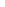 2. How long does it take a firm to go from the short run to the long run?3. Economists assume that the goal of the firm is to maximize4.Cyclical unemployment refers to5.The natural rate of unemployment is the6.A firm's opportunity costs of production amount to its7. Accounting profit is equal to8.The real interest rate tells you9. Economic profit is equal to10. The term inflation is used to describe a situation in which11. In the long run, all of a firm's costs are variable. In this case the exit criterion for a profit-maximizing firm is to12.  For a firm in a perfectly competitive market, the price of the good is always13. Real GDP per person14. A monopoly's marginal cost will15. In setting the production level, a firm's cost curves16. The consumer price index is used to17. Which of the following is a correct way to measure productivity?18. GDP is defined as 19. The labor force equals the20. Economies of scale arise when21. The catch-up effect refers to the idea that22. A profit-maximizing firm will shut down in the short run when23. A recession is a period during which24. A natural monopoly occurs when25. Productivity